от 30.01.2013                                                                                                                        № 2Об утверждении Положения «О конкурсе на замещение вакантной должностимуниципальной службы в муниципальномобразовании Павловское сельское поселение»Рассмотрев Положение о конкурсе на замещение вакантной должности муниципальной службы в муниципальном образовании Павловское сельское поселение, руководствуясь Федеральным законом от 02.03.2007 года № 25-ФЗ «О муниципальной службе в Российской Федерации», Законом Владимирской области от 30.05.2007 года № 58-ОЗ «О муниципальной службе во Владимирской области», Уставом муниципального образования Павловское сельское поселение Суздальского района Владимирской области, в целях определения порядка проведения конкурса на замещение вакантной должности муниципальной службы в муниципальном образовании Павловское сельское поселение Совет народных депутатов муниципального образования Павловское сельское поселение Суздальского района Владимирской области решил:1. Утвердить Положение о конкурсе на замещение вакантной должности муниципальной службы в муниципальном образовании Павловское сельское поселение согласно приложению.2. Считать утратившими силу решения Совета народных депутатов муниципального образования Павловское сельское поселение от 12.07.2006 года № 35 «Об утверждении Положения о конкурсе на замещение вакантной муниципальной должности муниципальной службы в муниципальном образовании Павловское сельское поселение»; от 26.04.2012 года № 21 «О внесении изменений в решение Совета от 12.07.2006 года № 35 «Об утверждении Положения о конкурсе на замещение вакантной муниципальной должности муниципальной службы в муниципальном образовании Павловское сельское поселение».3. Настоящее решение вступает в силу со дня его официального опубликования и подлежит размещению на официальном сайте муниципального образования Павловское сельское поселение.Председатель Совета народных депутатов, Глава муниципального образованияПавловское сельское поселение                                                                           И.К. Абубекиров Приложениек решению Совета народных депутатовмуниципального образования Павловскоесельское поселениеот 30.01.2013  № 2Положениео конкурсе на замещение вакантной должности муниципальной службыв муниципальном образовании Павловское сельское поселение1. Общие положения.1.1. Настоящее Положение разработано в соответствии с Федеральным законом                  от 02.03.2007 года № 25-ФЗ «О муниципальной службе в Российской Федерации», Законом Владимирской области от 30.05.2007 года № 58-ОЗ «О муниципальной службе во Владимирской области», Уставом муниципального образования Павловское сельское поселение Суздальского района Владимирской области.1.2. В настоящем Положении под вакантной должностью муниципальной службы понимается не замещенная муниципальным служащим должность муниципальной службы, предусмотренная штатными расписаниями Совета народных депутатов муниципального образования Павловское сельское поселение Суздальского района Владимирской области, администрации муниципального образования Павловское сельское поселение Суздальского района Владимирской области и ее структурных подразделений.1.3. Конкурс проводится в целях:- обеспечения прав граждан Российской Федерации на равный доступ к замещению вакантной должности муниципальной службы в муниципальном образовании Павловское сельское поселение Суздальского района Владимирской области (далее - вакантная должность);- отбора кандидатов, наиболее подходящих для замещения вакантных должностей, из общего числа кандидатов, соответствующих квалификационным требованиям, установленным законодательством;- совершенствования работы по подбору и расстановке кадров в муниципальном образовании Павловское сельское поселение Суздальского района Владимирской области;- формирования резерва кадров на замещение должностей муниципальной службы в муниципальном образовании Павловское сельское поселение Суздальского района Владимирской области.1.4. Решение о проведении конкурса принимается главой поселения или председателем Совета народных депутатов муниципального образования Павловское сельское поселение при наличии вакантной должности муниципальной службы и невозможности замещения вакантной должности из резерва кадров на замещение должностей муниципальной службы в муниципальном образовании Павловское сельское поселение Суздальского района Владимирской области.1.5. Конкурс не проводится:- при заключении срочного трудового договора;- при переводе муниципального служащего, связанном с проведением в муниципальном образовании Павловское сельское поселение Суздальского района Владимирской области организационно-штатных мероприятий в связи с ликвидацией или упразднением отделов, сокращением численности или штата работников, изменением структуры или штатного расписания;- при назначении на вакантную должность муниципального служащего (гражданина), состоящего в резерве кадров на замещение должностей муниципальной службы в муниципальном образовании Павловское сельское поселение Суздальского района Владимирской области;- при переводе муниципального служащего, который по состоянию здоровья в соответствии с медицинским заключением не может исполнять должностные обязанности по замещаемой муниципальной должности муниципальной службы, на иную должность муниципальной службы  соответствующую его квалификации и не противопоказанную по состоянию здоровья; - при переводе муниципального служащего по его просьбе или с его согласия для прохождения муниципальной службы в том же или другом структурном подразделении муниципальном образовании Павловское сельское поселение Суздальского района Владимирской области;- при назначении муниципального служащего на должность муниципальной службы в порядке должностного роста, по результатам проведенной аттестации муниципальных служащих при отсутствии сформированного кадрового резерва;- при назначении на должности муниципальной службы, относящиеся к группе младших и старших должностей муниципальной службы, по решению представителя нанимателя (работодателя).2. Участники конкурса.2.1. К участию в конкурсе допускаются граждане Российской Федерации, достигшие возраста 18 лет, соответствующие установленным квалификационным требованиям для замещения должностей муниципальной службы, представившие в установленный срок все необходимые документы.Муниципальный служащий вправе на общих основаниях участвовать в конкурсе независимо от занимаемой на период проведения конкурса должности муниципальной службы.2.2. Квалификационные требования к кандидатам на замещение вакантных должностей муниципальной службы устанавливаются нормативными актами муниципального образования Павловское сельское поселение Суздальского района Владимирской области (Уставом муниципального образования Павловское сельское поселение Суздальского района Владимирской области) на основе типовых квалификационных требований для замещения должностей муниципальной службы, определенных Законом Владимирской области от 04.07.2007 года № 78-ОЗ «О соотношении должностей муниципальной службы и должностей государственной гражданской службы Владимирской области, а также установлении типовых квалификационных требований для замещения должностей муниципальной службы во Владимирской области».2.3. При проведении конкурса кандидатам гарантируется равенство прав в соответствии с действующим законодательством.3. Порядок проведения конкурса.3.1. Конкурс в муниципальном образовании Павловское сельское поселение Суздальского района Владимирской области объявляется по распоряжению главы поселения или распоряжению председателя Совета народных депутатов муниципального образования Павловское сельское поселение Суздальского района Владимирской области при наличии вакантной должности муниципальной службы.3.2. Конкурс проводится в два этапа.3.3. На первом этапе администрация поселения или Совет народных депутатов поселения публикуют объявление о приеме документов для участия в конкурсе не менее чем в одном периодическом печатном издании, а также размещают информацию о проведении конкурса на сайте администрации муниципального образования Павловское сельское поселение Суздальского района Владимирской области в информационно-телекоммуникационной сети общего пользования.В публикуемом объявлении о приеме документов для участия в конкурсе указываются наименование вакантной должности муниципальной службы, требования, предъявляемые к претенденту на замещение этой должности, время приема документов, срок, до истечения которого принимаются указанные документы, а также сведения об источнике подробной информации о конкурсе (телефон, факс, электронная почта, электронный адрес сайта администрации района).На сайте администрации поселения в информационно-телекоммуникационной сети общего пользования размещается следующая информация о конкурсе: наименование вакантной должности муниципальной службы, требования, предъявляемые к претенденту на замещение этой должности, условия прохождения муниципальной службы, место и время приема документов, срок, до истечения которого принимаются указанные документы, предполагаемая дата проведения конкурса, место и порядок его проведения, а также проект трудового договора не позднее чем за 20 дней до проведения конкурса.3.4. Гражданин Российской Федерации, изъявивший желание участвовать в конкурсе, предъявляет в отдел организационной, социальной и кадровой работы администрации поселения:а) личное заявление;б) собственноручно заполненный и подписанный личный листок по учету кадров с приложением фотографии согласно приложению (не приводится) к данному Положению;в) копию паспорта или заменяющего его документа (соответствующий документ предъявляется лично при прибытии на конкурс);г) документы, подтверждающие необходимое профессиональное образование, стаж работы и квалификацию, заверенные нотариально или кадровыми службами по месту работы (службы):- копию трудовой книжки (за исключением случаев, когда служебная (трудовая) деятельность осуществляется впервые) или иные документы, подтверждающие трудовую (служебную) деятельность гражданина;- копии документов о профессиональном образовании, а также по желанию гражданина - о дополнительном профессиональном образовании, о присвоении ученой степени, ученого звания;д) документ об отсутствии у гражданина заболевания, препятствующего поступлению на муниципальную службу или ее прохождению.3.5. Все документы, поданные кандидатом, формируются в дело. Информация о кандидате заносится в журнал регистрации поступления заявок на участие в конкурсе, где указывается перечень поданных на конкурс документов. При приеме документов кандидатов знакомят с ограничениями, связанными с прохождением муниципальной службы.3.6. Отдел организационной, социальной и кадровой работы администрации муниципального образования Павловское сельское поселение в порядке, установленном действующим законодательством, осуществляет проверку достоверности сведений, представленных гражданином, заявившим на участие в конкурсе на высшие должности муниципальной службы.3.7. Распоряжение главы муниципального образования Павловское сельское поселение Суздальского района Владимирской области или распоряжение председателя Совета народных депутатов муниципального образования Павловское сельское поселение Суздальского района Владимирской области о дате, месте и времени проведения второго этапа конкурса принимается после проверки достоверности сведений, представленных претендентами на замещение вакантной должности муниципальной службы, а также после получения в случае необходимости согласия кандидата на проведение мероприятий, необходимых для получения допуска к сведениям, составляющим государственную и иную охраняемую законом тайну.3.8. В случае установления в ходе проверки обстоятельств, препятствующих поступлению гражданина на муниципальную службу, он информируется в письменной форме администрацией поселения или Советом народных депутатов Павловского сельского поселения о причинах недопуска к участию в конкурсе.Гражданин, не допущенный к участию в конкурсе на замещение вакантной должности, вправе обжаловать это решение в порядке, установленном действующим законодательством.3.9. Отдел организационной, социальной и кадровой работы администрации муниципального образования Павловское сельское поселение Суздальского района Владимирской области не позднее чем за 5 (пять) календарных дней до начала второго этапа конкурса информирует кандидатов о дате, месте, форме и времени его проведения с размещением соответствующей информации на сайте администрации муниципального образования Павловское сельское поселение Суздальского района Владимирской области.3.10. Расходы, связанные с участием в конкурсе (проезд к месту проведения конкурса и обратно, наем жилого помещения, проживание, пользование услугами средств связи и другие), осуществляются кандидатами за счет собственных средств.3.11. Второй этап конкурса заключается в оценке профессиональных и личностных качеств кандидата.3.12. Второй этап конкурса проводит конкурсная комиссия.4. Методы оценки профессиональных и личностных качеств кандидатов.4.1. Оценка профессионального уровня и личностных качеств кандидатов на замещение вакантной должности муниципальной службы, их соответствия квалификационным требованиям к этой должности проводится в форме конкурса-испытания.4.2. По решению конкурсной комиссии при проведении конкурса-испытания могут применяться:4.2.1. Тестирование, представляющее собой методы оценки профессиональных качеств кандидатов на основе тестов. Тестирование проводится в присутствии комиссии. Кандидату предлагаются тестовые задания, направленные на выявление профессиональных знаний и навыков, интеллектуальных способностей и деловых качеств. После выполнения тестового задания комиссия обрабатывает результаты тестирования.4.2.2. Индивидуальное задание в форме:- выполнения поручения, письменного задания, связанного с направлением деятельности по вакантной должности муниципальной службы;- разработки проекта программы развития отрасли либо совершенствования работы структурного подразделения (по профилю деятельности вакантной должности);- выполнение письменной работы в форме реферата, эссе, составления проектов документов, иных формах, при этом кандидату заблаговременно сообщается тема и рекомендуемый способ выполнения работы. Выполненная письменная работа направляется кандидатом секретарю комиссии не позднее чем за 3 (три) рабочих дня до проведения конкурса. Собранные письменные работы рассматриваются на заседании конкурсной комиссии, на которой также присутствует кандидат. Члены комиссии вправе задавать кандидату вопросы.4.2.3. Индивидуальное собеседование. При собеседовании кандидат отвечает на заданные членами комиссии вопросы, позволяющие оценить его профессиональные знания и навыки, интеллектуальные способности и деловые качества.4.4. При оценке профессионального уровня кандидата комиссия исходит из соответствующих квалификационных требований, предъявляемых по соответствующей должности муниципальной службы, а также иных положений, установленных законодательством о муниципальной службе.5. Конкурсная комиссия.5.1. Для проведения конкурса распоряжением главы поселения образуется конкурсная комиссия, действующая на постоянной основе. Состав конкурсной комиссии, сроки и порядок ее работы определяются распоряжением главы поселения.5.2. В состав конкурсной комиссии входит заместитель главы поселения и уполномоченные главой поселения муниципальные служащие, в том числе из отдела организационной, социальной и кадровой работы, структурного подразделения администрации поселения, в котором проводится конкурс на замещение вакантной должности муниципальной службы, юрист, а также могут входить представители комитета по взаимодействию с органами федеральной государственной власти и органами местного самоуправления администрации Владимирской области (по согласованию) в качестве независимых экспертов - специалистов по вопросам, связанным с муниципальной службой.Состав конкурсной комиссии формируется таким образом, чтобы была исключена возможность возникновения конфликтов интересов, которые могли бы повлиять на принимаемые конкурсной комиссией решения.5.3. Конкурсная комиссия состоит из председателя, секретаря и членов комиссии.5.4. Заседание конкурсной комиссии считается правомочным, если на нем присутствует не менее половины от общего числа ее членов.5.5. Заседание комиссии проводится при наличии одного и более кандидатов. 5.6. Решения конкурсной комиссии по результатам проведения конкурса принимаются открытым голосованием простым большинством голосов ее членов, присутствующих на заседании. В случае равенства голосов решающим является голос председателя комиссии.5.7. Победителем конкурса признается кандидат, успешно прошедший испытание и набравший наибольшее число голосов членов комиссии. В случае, когда два и более кандидата набрали одинаковое число голосов членов комиссии, победителями признаются все эти кандидаты. Среди кандидатов, набравших одинаковое число голосов, преимущество имеет кандидат, являющийся членом резерва кадров на замещение должностей муниципальной службы в муниципальном образовании Павловское сельское поселение Суздальского района Владимирской области.5.8. В случае если ни один из кандидатов не был признан успешно прошедшим конкурсное испытание, комиссия принимает решение признать кандидатов не отвечающими предъявленным требованиям к вакантной должности муниципальной службы.5.9. Результаты голосования и решение конкурсной комиссии оформляются протоколом, который подписывается председателем и секретарем.5.10. Если член комиссии не согласен с решением комиссии, он вправе изложить в письменном виде особое мнение, которое приобщается к протоколу.6. Принятие решения конкурсной комиссией.6.1. Каждый член конкурсной комиссии может проголосовать только за одного кандидата.6.2. Победителем конкурса признается участник, за которого проголосует большинство членов конкурсной комиссии, присутствующих на заседании.6.3. Решение конкурсной комиссии о признании победителем принимается в отсутствие кандидатов.6.4. Оглашение результатов конкурса производится по окончании заседания комиссии ее председателем в присутствии членов комиссии и кандидатов.6.5. Решение конкурсной комиссии является основанием для назначения победителя конкурса на вакантную должность муниципальной службы либо отказа в таком назначении. Решение о назначении на должность, в том числе в случае признания нескольких участников победителями конкурса, принимает глава поселения или председатель Совета народных депутатов поселения.6.6. Конкурсная комиссия вправе рекомендовать участников конкурса на включение в резерв кадров на замещение должностей муниципальной службы в муниципальном образовании Павловское сельское поселение Суздальского района Владимирской области.6.7. По итогам конкурса комиссия может принять следующие решения:- объявляет победителя конкурса;- рекомендует участника (ов) конкурса для включения в резерв кадров на замещение должностей муниципальной службы в муниципальном образовании Павловское сельское поселение Суздальского района Владимирской области;- рекомендует проведение повторного конкурса, если не были выявлены кандидаты, отвечающие квалификационным требованиям к вакантной должности муниципальной службы.6.8. Каждому участнику конкурса сообщается о результатах конкурса в письменной форме в течение месяца со дня его завершения.6.9. Кандидат вправе обжаловать решение конкурсной комиссии в соответствии с законодательством Российской Федерации.7. Заключительные положения.7.1. По результатам конкурса заключается трудовой договор с победителем конкурса и издается в установленном порядке правовой акт о назначении победителя конкурса на вакантную должность при условии соблюдения им установленных действующим законодательством ограничений, связанных с прохождением муниципальной службы.7.2. Информацию о результатах проведения конкурса кандидаты могут получить в отделе организационной, социальной и кадровой работы администрации муниципального образования Павловское сельское поселение Суздальского района Владимирской области.7.3. Если в результате проведения конкурса не были выявлены кандидаты, отвечающие квалификационным требованиям к вакантной должности муниципальной службы, на замещение которой он был объявлен, глава поселения или председатель Совета народных депутатов поселения может принять решение о проведении повторного конкурса.7.4. Документы претендентов на замещение вакантной должности муниципальной службы, не допущенных к участию в конкурсе, и кандидатов, участвовавших в конкурсе, могут быть им возвращены по письменному заявлению в течение трех лет со дня завершения конкурса. До истечения этого срока документы хранятся в архиве муниципального органа, после чего подлежат уничтожению.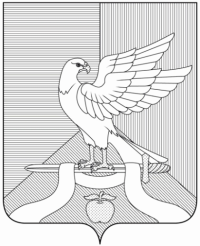 Р Е Ш Е Н И Е Совета народных депутатов муниципального образования Павловское сельское поселение Суздальского района Владимирской области